NASTAVNA JEDINICA: VJEŽBE DISANJAJeste li znali da disanjem izbacimo 70 % toksina (otrova)?Kako mnogi dišu na usta, jer im je nos često začepljen, na taj način štetni mikroorganizmi (bakterije) ulaze u organizam kroz usta pa često kišemo šmrčemo, kašljemo… Pravilnim disanjem (udah i izdah na nos) poboljšat ćemo naše zdravlje.Danas ćete upoznati vježbe disanja koje možete svakodnevno izvoditi.VJEŽBA: UPOZNAJ SVOJE DISANJEPotrebno je sjesti i pritom kralježnicu i ramena držati uspravnima, a stopala na podu.  Pratimo disanje, svaki naš udah i izdah, bez naprezanja.  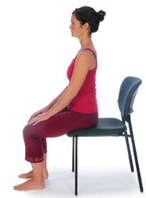 VJEŽBA : DISANJE „HARMONIKA“Sjedimo kao u prethodnoj vježbi. Dlanove sklopimo ispred prsiju kao za molitvu. Udahnemo i uz izdah snažno trljamo dlan o dlan. Zatim uz udah dlanove lagano širimo jedan pedalj, a uz izdah dlanove ponovno približavamo, dok se skoro ne dodirnu. Vježba izgleda kao da sviramo harmoniku. Ponovimo triput. Nastavljamo vježbu s promjenom tako da sada dlanove širimo do širine ramena i opet ponavljamo triput. Zatim dlanove raširimo maksimalno koliko možemo (trebaju biti okrenuti jedan prema drugome), i opet ponovimo triput, kao prije.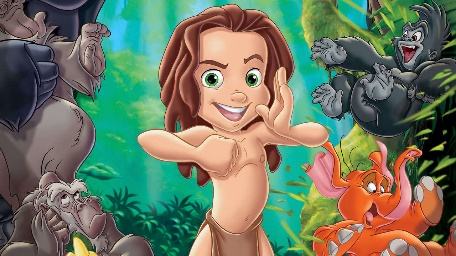 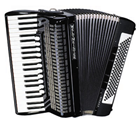 VJEŽBA: DISANJE POPUT TARZANAOva će vam se vježba jako svidjeti. Ponovno smo u sjedećemu položaju, kao i u prethodnim vježbama. Duboko udahnemo zrak u prsa. Dok budemo izdisali zrak, lupat ćemo se šakama po prsima i glasati se kao Tarzan: AAAAAAAAAAAA. Ponovimo to triput.